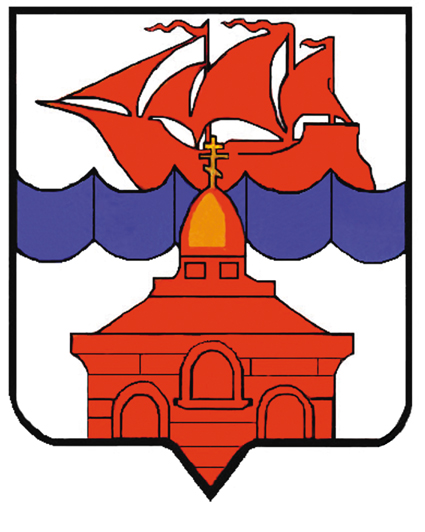 РОССИЙСКАЯ  ФЕДЕРАЦИЯКРАСНОЯРСКИЙ КРАЙТАЙМЫРСКИЙ ДОЛГАНО-НЕНЕЦКИЙ МУНИЦИПАЛЬНЫЙ РАЙОНАДМИНИСТРАЦИЯ СЕЛЬСКОГО ПОСЕЛЕНИЯ ХАТАНГАПОСТАНОВЛЕНИЕО внесении изменений в Постановление администрации сельского поселения Хатанга от 20.01.2011 года № 016-П «Об утверждении Положения о порядке субсидирования на цели возмещения части затрат, связанных с производством и реализацией хлеба для населения сельского поселения Хатанга в 2011 году»Рассмотрев требование прокурора  Таймырского Долгано-Ненецкого района 16.11.2011 года № 4-7-23-1-2011 «Об изменении нормативного правового акта с целью исключения выявленного коррупционного фактора», руководствуясь Постановлением Конституционного Суда РФ от 17.06.2004 г. № 12-п «По делу о проверке конституционности пункта 2 статьи 155, пунктов 2 и 3 статьи 156 и абзаца двадцать второго статьи 283 Бюджетного кодекса Российской Федерации в связи с запросами Администрации Санкт-Петербурга, Законодательного Собрания Красноярского края, Красноярского краевого суда и Арбитражного суда Республики Хакасия",ПОСТАНОВЛЯЮ:Внести в приложение № 1 к Постановлению администрации сельского поселения Хатанга от 20.01.2011 года № 016-П «Об утверждении Положения о порядке субсидирования на цели возмещения части затрат, связанных с производством и реализацией хлеба для населения сельского поселения Хатанга в 2011 году» (далее- Постановление) следующие изменения:в пункте 4 слова «иные необходимые для осуществления деятельности по производству хлеба разрешительные документы» заменить на «копии разрешительных документов в случае, если в соответствии с законодательством Российской Федерации установлены таковые требования к лицам, осуществляющим производство хлеба и хлебобулочных изделий»;в пункте 6 слова «и иные документы по требованию Администрации» исключить.Внести в приложение 5 к Положению о порядке субсидирования на цели возмещения  части затрат, связанных с производством и реализацией хлеба населению сельского поселения Хатанга в 2011 году, утвержденному Постановлением, следующие изменения:в подпункте 7 пункта 2.1. раздела 2 слова «и иные документы по требованию администрации» исключить.Настоящее Постановление вступает в силу со дня подписания и подлежит обязательному опубликованию.Контроль за исполнением настоящего Постановления оставляю за собой.Руководитель администрациисельского поселения Хатанга                                                                            Н.А. Клыгина21 ноября .                                                        №  139 -П